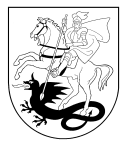 MARIJAMPOLĖS SAVIVALDYBĖS MERASPOTVARKIS
DĖL PAREIGINĖS ALGOS KINTAMOSIOS DALIES DYDŽIO MARIJAMPOLĖS „ŠALTINIO“ PROGIMNAZIJOS DIREKTORIUI JONUI KUKUKUI NUSTATYMOMarijampolėVadovaudamasis Lietuvos Respublikos vietos savivaldos įstatymo 20 straipsnio 2 dalies 16 punktu ir 4 dalimi, Lietuvos Respublikos valstybės ir savivaldybių įstaigų darbuotojų darbo apmokėjimo ir komisijų narių atlygio už darbą įstatymo 9 straipsnio 2 ir 6 dalimis, 14 straipsnio 11 dalimi, Valstybinių ir savivaldybių švietimo įstaigų (išskyrus aukštąsias mokyklas) vadovų, jų pavaduotojų ugdymui, ugdymą organizuojančių skyrių vedėjų veiklos vertinimo nuostatų, patvirtintų Lietuvos Respublikos švietimo ir mokslo ministro 2018 m. kovo 27 d. įsakymu Nr. V-279 „Dėl Valstybinių ir savivaldybių švietimo įstaigų (išskyrus aukštąsias mokyklas) vadovų, jų pavaduotojų ugdymui, ugdymą organizuojančių skyrių vedėjų veiklos vertinimo nuostatų patvirtinimo“, 21.2. papunkčiu ir 35 punktu, Marijampolės savivaldybės biudžetinių įstaigų vadovų, dirbančių pagal darbo sutartis, darbo apmokėjimo tvarkos aprašo, patvirtinto Marijampolės savivaldybės tarybos 2020 m. gegužės 25 d. sprendimu Nr. 1-150 „Dėl Marijampolės savivaldybės biudžetinių įstaigų vadovų, dirbančių pagal darbo sutartis, darbo apmokėjimo tvarkos aprašo patvirtinimo“, 17.2. papunkčiu ir 20 punktu bei atsižvelgdamas į Marijampolės „Šaltinio“ progimnazijos direktoriaus Jono Kukuko 2022 m. vasario 24 d. veiklos vertinimo išvadą Nr. ML- 106: 1. N u s t a t a u  nuo 2022 m. kovo 1 d. iki kito kasmetinio veiklos vertinimo metu priimto sprendimo įsigaliojimo dienos Marijampolės „Šaltinio“ progimnazijos direktoriui Jonui Kukukui pareiginės algos kintamąją dalį 5 procentus pareiginės algos pastoviosios dalies dydžio, įvertinus vadovo veiklą „gerai“.	2. Nurodau, kad šis potvarkis per vieną mėnesį nuo įsigaliojimo dienos gali būti skundžiamas Lietuvos Respublikos valstybinės darbo inspekcijos prie Socialinės apsaugos ir darbo ministerijos Kauno skyriaus darbo ginčų komisijai (adresu: L. Sapiegos g. 12, Kaunas) Lietuvos Respublikos darbo kodekso nustatyta tvarka.Laima Stankevičienė, 90 002Potvarkį paskelbti: Interneto svetainėje ;  TAR Savivaldybės merasPovilas Isoda